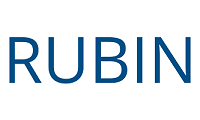 Worksheet for Webinar “Virtual Internship! Explore the World of Digital Marketing”1. Before the webinar, visit the LinkedIn profile for our guest, Marc Cohen. What interests you about Marc’s career so far? You will have the opportunity to share the question in the webinar Q&A area section.2. During the webinar, what is one interesting fact you learned about Mr. Cohen? Why did the fact stand out to you?3. If you want to explore careers in marketing, what did Mr. Cohen recommend you do now as a student?4. If you wrote a thank-you note to Mr. Cohen, what piece of advice would you include that he shared during the webinar?